Информационная газета Администрации Новомихайловского сельского поселения Монастырщинского района Смоленской области19.11.2020 года                                                   №12  (бесплатно)Тираж- 15 экземпляров Ответственный за выпуск - ст.инспектор Администрации Новомихайловского сельского поселения Калугина Н.Г.Учредитель - Совет депутатов Новомихайловского сельского поселения Монастырщинского района Смоленской областиИздатель: Администрации Новомихайловского сельского поселения Монастырщинского района Смоленской областиАдрес издателя: 216151, д.Михайловка ,Монастырщинского района Смоленской области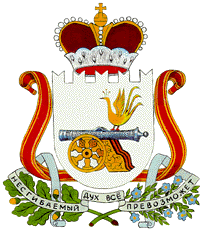  АДМИНИСТРАЦИЯ НОВОМИХАЙЛОВСКОГО СЕЛЬСКОГО ПОСЕЛЕНИЯМОНАСТЫРЩИНСКОГО РАЙОНА СМОЛЕНСКОЙ ОБЛАСТИП О С Т А Н О В Л Е Н И ЕОт  06.11.2020                         №34Об основных направлениях бюджетной и налоговой политики Новомихайловского сельского поселения Монастырщинского района Смоленской области на 2021 год и на плановый период 2022 и 2023 годов  В соответствии со статьей 184.2 Бюджетного кодекса Российской Федерации, решением Совета депутатов Новомихайловского  сельского поселения Монастырщинского района Смоленской области от 23.11.2011 № 17 «Об утверждении Положения о бюджетном процессе в Новомихайловском сельском  поселении Монастырщинского района Смоленской области» (в редакции решения от 11.11.2018№ 25,от  09.11.2018 №39),Администрация Новомихайловского сельского поселения Монастырщинского района Смоленской области п о с т а н о в л я е т:1.Утвердить прилагаемые основные направления бюджетной и налоговой политики Новомихайловского сельского поселения Монастырщинского района Смоленской области на  2021 год и на плановый период 2022 и 2023 годов.2. Разместить настоящее постановление на официальном сайте Администрации Новомихайловского сельского поселения Монастырщинского района Смоленской области. 3. Настоящее постановление вступает в силу с 01.01.2021 года.	Утверждены 	                                                    Постановлением Администрации 	                                                                                Новомихайловского сельского поселения                                                                                              Монастырщинского района                                                                                              Смоленской области    от 06.11.2020 №34ОСНОВНЫЕ НАПРАВЛЕНИЯбюджетной и налоговой политики Новомихайловского сельского поселения Монастырщинского района Смоленской областина 2021 год и на плановый период 2022 и 2023 годовI. Общие положенияОсновные направления бюджетной и налоговой политики Новомихайловского сельского поселения Монастырщинского района Смоленской области на 2021 год и на плановый период 2022 и 2023 годов разработаны в целях формирования задач бюджетной и налоговой политики на среднесрочный период, а также условий и подходов, принимаемых при составлении проекта бюджета Новомихайловского сельского поселения Монастырщинского района Смоленской области на 2021 год и плановый период 2022 и 2023 годов.При подготовке основных направлений бюджетной и налоговой политики Новомихайловского сельского поселения Монастырщинского района Смоленской области на 2021 год и на плановый период 2022 и 2023 годов были учтены положения Указа  Президента Российской Федерации от 7 мая 2018 года № 204 «О национальных целях и стратегических задачах развития Российской Федерации на период до 2024года» и от 21 июля 2020 года № 474 «О национальных целях развития Российской Федерации на период до 2030», Послания Президента Российской Федерации Федеральному Собранию Российской Федерации от 15 января 2020 года.Основные направления бюджетной и налоговой политики Новомихайловского сельского поселения Монастырщинского района Смоленской области сохраняют преемственность в отношении определенных ранее приоритетов и скорректированы с учетом текущей экономической ситуации, вызванной распространением новой коронавирусной инфекции, и принятием на федеральном, региональном и местном уровне мер по ее устранению.II. Основные задачи бюджетной и налоговой политики Новомихайловского сельского поселения Монастырщинского района Смоленской областиВ сложившихся экономических условиях основными задачами бюджетной и налоговой политики Новомихайловского сельского поселения Монастырщинского района Смоленской области на 2021-2023 годы являются:1. Сохранение устойчивости бюджетной системы Новомихайловского сельского поселения Монастырщинского района Смоленской области и обеспечение долгосрочной сбалансированности бюджета Новомихайловского сельского поселения Монастырщинского района Смоленской области.2. Создание условий для восстановления роста экономики, занятости и доходов населения, развития малого и среднего предпринимательства.3. Укрепление доходной базы бюджета Новомихайловского сельского поселения Монастырщинского района Смоленской области за счет повышение эффективности администрирования неналоговых доходов и мобилизации имеющихся резервов.4. Реализация приоритетных направлений и национальных проектов, в первую очередь направленных на решение задач, поставленных в Указе Президента Российской Федерации от 07 мая 2018 года № 204 «О национальных целях и стратегических задачах развития Российской Федерации на период до 2024 года».5. Сохранение социальной направленности бюджета Новомихайловского сельского поселения Монастырщинского района Смоленской области.6. Обеспечение прозрачного механизма оценки эффективности предоставленных налоговых льгот, установленных соответствующими нормативно – правовыми актами.7. Открытость и прозрачность управления общественными финансами.III. Основные направления налоговой политикиОсновными целями налоговой политики Новомихайловского сельского поселения Монастырщинского района Смоленской области на 2021 год и на плановый период 2022 и 2023 годов является с одной стороны сохранение условий для поддержания устойчивого роста экономики Новомихайловского сельского поселения Монастырщинского района Смоленской области, предпринимательской и инвестиционной активности, с другой стороны - сохранение бюджетной устойчивости, получение необходимого объема бюджетных доходов и обеспечение сбалансированности бюджета Новомихайловского сельского поселения Монастырщинского района Смоленской области.Основными направлениями налоговой политики Новомихайловского сельского поселения Монастырщинского района Смоленской области на 2021 – 2023 годы будут являться:1. Мобилизация доходовВ целях мобилизации доходов в бюджет Новомихайловского сельского поселения Монастырщинского района Смоленской области планируется проведение следующих мероприятий:- продолжение работы, направленной на повышение объемов поступлений в бюджет Новомихайловского сельского поселения Монастырщинского района Смоленской области налога на доходы физических лиц за счет создания условий для роста общего объема фонда оплаты труда, легализации «теневой» заработной платы, доведение ее до среднеотраслевого уровня, а также проведения мероприятий по сокращению задолженности по налогу на доходы физических лиц;- вовлечение граждан в предпринимательскую деятельность и сокращение неформальной занятости, в том числе путем перехода граждан на применение налога на профессиональный доход;- усиление работы по погашению задолженности по налоговым платежам;- актуализация работы по расширению налоговой базы по имущественным налогам путем выявления и включения в налогооблагаемую базу недвижимого имущества и земельных участков, которые до настоящего времени не зарегистрированы или зарегистрированы с указанием неполных (неактуальных) сведений, необходимых для исчисления налогов.2. Совершенствование налогового администрированияВ целях совершенствования налогового администрирования следует продолжить работу:- по повышению ответственности администраторов доходов бюджета Новомихайловского сельского поселения Монастырщинского района Смоленской области за эффективное прогнозирование, своевременность, полноту поступления и сокращение задолженности администрируемых платежей;- по взаимодействию органов власти всех уровней и органов местного самоуправления, в рамках деятельности межведомственных рабочих групп (комиссий) по контролю за поступлением платежей, в целях увеличения собираемости налогов и сборов, поступающих в бюджет Новомихайловского сельского поселения Монастырщинского района Смоленской области, и сокращения недоимки;- по актуализации на постоянной основе сведений, предоставляемых органами, осуществляющими регистрацию и учет объектов недвижимого имущества, в УФНС России по Смоленской области;- по проведению органами местного самоуправления муниципального образования «Монастырщинский район» Смоленской области совместно с территориальными налоговыми органами индивидуальной работы с физическими лицами, имеющими задолженность в бюджет по имущественным налогам, информирование работодателей сотрудников, имеющих задолженность по имущественным налогам.Для наполнения доходной базы местных бюджетов за счет увеличения собираемости земельного налога будет активизирована работа в рамках муниципального земельного контроля с целью выявления фактов использования земельных участков не по целевому назначению (неиспользования), а также фактов самовольного занятия земельных участков и использования земельных участков без оформленных в установленном порядке правоустанавливающих документов.3. Оценка налоговых расходов Новомихайловского сельского поселения Монастырщинского района Смоленской областиНалоговые расходы предоставлены муниципальными нормативными правовыми актами в виде налоговых льгот по земельному налогу, налогу на имущество физических лиц.Информация о суммах налоговых льгот (налоговых расходов) Новомихайловского сельского поселения Монастырщинского района Смоленской области на 2021 год и на плановый период 2022 и 2023 годовтыс. рублей Будет продолжена работа по оптимизации состава льгот по местным налогам и сборам (пониженных налоговых ставок) с учетом результатов ежегодной оценки налоговых расходов Новомихайловского сельского поселения Монастырщинского района Смоленской области, проводимой в соответствии с распоряжением Администрации Новомихайловского сельского поселения Монастырщинского района Смоленской области от 29.06.2020 № 37 «Об утверждении порядка оценки налоговых расходов Новомихайловского сельского поселения Монастырщинского района Смоленской области».IV. Основные направления бюджетной политикиОсновными направлениями бюджетной политики Новомихайловского сельского поселения Монастырщинского района Смоленской области на среднесрочный период являются:- концентрация расходов на первоочередных и приоритетных направлениях, в том числе на достижении целей и результатов региональных проектов, направленных на реализацию национальных проектов;- обеспечение выплаты заработной платы работникам организаций бюджетной сферы не ниже минимального размера оплаты труда, устанавливаемого на федеральном уровне;- повышение реалистичности и минимизация рисков несбалансированности бюджета;- недопущение принятия новых расходных обязательств, не обеспеченных источниками финансирования;- обеспечение прозрачности (открытости) и публичности процесса управления общественными финансами, гарантирующих обществу право на доступ к открытым государственным данным, в том числе в рамках размещения финансовой и иной информации о бюджете и бюджетном процессе на едином портале бюджетной системы Российской Федерации, а также на официальном сайте Администрации Новомихайловского сельского поселения Монастырщинского района Смоленской области, размещение основных положений решения о бюджете Новомихайловского сельского поселения Монастырщинского района Смоленской области в формате «Бюджет для граждан» в социальных сетях.АДМИНИСТРАЦИЯ НОВОМИХАЙЛОВСКОГО СЕЛЬСКОГО ПОСЕЛЕНИЯМОНАСТЫРЩИНСКОГО РАЙОНА СМОЛЕНСКОЙ ОБЛАСТИП О С Т А Н О В Л Е Н И Еот 17.11.2020 г. № 36   Об утверждении  бюджетного прогноза Новомихайловского сельского поселения Монастырщинского района Смоленской  области на долгосрочный период  до 2025 годаВ соответствии с постановлением Администрации Новомихайловского сельского поселения Монастырщинского района Смоленской области от  15.11.2016 года № 65 «О Порядке разработки и утверждения бюджетного прогноза Новомихайловского сельского поселения Монастырщинского района Смоленской области Смоленской области на долгосрочный период» Администрация Новомихайловского сельского поселения  Монастырщинского района  Смоленской  области п о с т а н о в л я е т:1. Утвердить прилагаемый бюджетный  прогноз Новомихайловского сельского поселения Монастырщинского района Смоленской области на долгосрочный период до 2025 года. 2. Настоящее постановление подлежит обнародованию и размещению на официальном сайте Администрации Новомихайловского сельского поселения Монастырщинского района Смоленской области.3. Контроль над исполнением данного постановления оставляю за собой. 4. Настоящее постановление вступает в силу с 01 января 2021 года.                                                                                                                                                                     Утвержден                                                                                                                                           постановлением Администрации                                                                                                                                         Новомихайловского  сельского                                                                                                                                поселения Монастырщинского района                                                                                            Смоленской области                                                                                       от 17.11.2020 г. №36Бюджетный прогнозНовомихайловского сельского поселения Монастырщинского района Смоленской области на долгосрочный период до 2025 годаБюджетный прогноз Новомихайловского сельского поселения Монастырщинского района Смоленской области на долгосрочный период до 2025 года (далее – бюджетный прогноз) разработан в соответствии со статьей 1701 Бюджетного кодекса Российской Федерации, Порядком разработки и утверждения бюджетного прогноза Новомихайловского сельского поселения Монастырщинского района Смоленской области на долгосрочный период, утвержденным постановлением Администрации Новомихайловского сельского поселения Монастырщинского района Смоленской области от  15.11.2016 года № 65.Целью разработки бюджетного прогноза является оценка долгосрочной динамики бюджетных параметров, позволяющая путем выработки и реализации соответствующих решений в сфере налоговой, бюджетной и долговой политики обеспечить необходимый уровень сбалансированности местного бюджета и достижение стратегических целей социально-экономического развития Новомихайловского сельского поселения Монастырщинского района Смоленской области.I. Текущие характеристики местного бюджета и социально-экономического развития Новомихайловского сельского поселения Монастырщинского района Смоленской областиОбщий объем доходов на 2020 год первоначально утвержден в сумме 3 922,1 тыс. рублей, общий объем расходов в сумме 3 922,1 тыс. рублей, дефицит местного бюджета – 0,0 тыс. рублей, что составляет 0,0 процента от утвержденного общего годового объема доходов местного бюджета без учета утвержденного объема безвозмездных поступлений.За девять месяцев 2020 года бюджет Новомихайловского сельского поселения Монастырщинского района Смоленской области исполнен по доходам в сумме 2 553,4 тыс. рублей (65,1 % к первоначальному плану), в том числе налоговые и неналоговые доходы местного бюджета исполнены в сумме 1 360,1 тыс. рублей (58,8 % к первоначальному плану), по расходам в сумме 3 044,5 тыс. рублей (77,6 % к первоначальному плану), дефицит местного бюджета за 9 месяцев составил 491,1 тыс. рублей.Социально-экономическое развитие района в январе-сентябре 2020 года характеризуется положительной динамикой индекса промышленного производства.Производство сельскохозяйственной продукции в 2020 году :В сельскохозяйственном предприятии за 9 месяцев 2020 года произведено 5284,0 тонн зерна (2019 год – 4900,0 тонн) или 107,8% к общему объему зерна.Картофеля произведено - 900,0 тонн, из них 600,0 тонн сельскохозяйственный кооператив, 300 тонн - личные подсобные хозяйства.Овощи в количестве 40,5 тонн произведены в личных подсобных хозяйствах.В сельскохозяйственной организации валовой надой молока за 9 месяцев увеличился на 106 % и составил 4114,0 тонны, из них в хозяйствах населения надоено 28,2 тонны, что составляет 102,1% к уровню предыдущего года.Объём реализации продукции  по сельхозпредприятию за 9 месяцев составил 113,7 млн. рублей, что на 1,03% больше уровня 2019 года. По итогам 2020 года ожидается увеличение данного показателя до 155 млн. рублей.Получено чистой прибыли 27,1 млн. рублей.Уровень рентабельности сельскохозяйственного производства 11,4%II. Цели и задачи налоговой, бюджетной и долговой политики в долгосрочном периодеОсновные направления бюджетной и налоговой политики Новомихайловского сельского поселения Монастырщинского района Смоленской области на 2021 год и на плановый период 2022 и 2023 годов разработаны в целях формирования задач бюджетной и налоговой политики на среднесрочный период, а также условий и подходов, принимаемых при составлении проекта бюджета Новомихайловского сельского поселения Монастырщинского района Смоленской области на 2021 год и плановый период 2022 и 2023 годов.При подготовке основных направлений бюджетной и налоговой политики Новомихайловского сельского поселения Монастырщинского района Смоленской области на 2021 год и на плановый период 2022 и 2023 годов были учтены положения Указа  Президента Российской Федерации от 7 мая 2018 года № 204 «О национальных целях и стратегических задачах развития Российской Федерации на период до 2024года» и от 21 июля 2020 года № 474 «О национальных целях развития Российской Федерации на период до 2030», Послания Президента Российской Федерации Федеральному Собранию Российской Федерации от 15 января 2020 года.Основные направления бюджетной и налоговой политики Новомихайловского сельского поселения Монастырщинского района Смоленской области сохраняют преемственность в отношении определенных ранее приоритетов и скорректированы с учетом текущей экономической ситуации, вызванной распространением новой коронавирусной инфекции, и принятием на федеральном, региональном и местном уровне мер по ее устранению.Основные задачи бюджетной и налоговой политики Новомихайловского сельского поселения Монастырщинского района Смоленской областиВ сложившихся экономических условиях основными задачами бюджетной и налоговой политики Новомихайловского сельского поселения Монастырщинского района Смоленской области на 2021-2023 годы являются:1. Сохранение устойчивости бюджетной системы Новомихайловского сельского поселения Монастырщинского района Смоленской области и обеспечение долгосрочной сбалансированности бюджета Новомихайловского сельского поселения Монастырщинского района Смоленской области.2. Создание условий для восстановления роста экономики, занятости и доходов населения, развития малого и среднего предпринимательства.3. Укрепление доходной базы бюджета Новомихайловского сельского поселения Монастырщинского района Смоленской области за счет повышение эффективности администрирования неналоговых доходов и мобилизации имеющихся резервов.4. Реализация приоритетных направлений и национальных проектов, в первую очередь направленных на решение задач, поставленных в Указе Президента Российской Федерации от 07 мая 2018 года № 204 «О национальных целях и стратегических задачах развития Российской Федерации на период до 2024 года».5. Сохранение социальной направленности бюджета Новомихайловского сельского поселения Монастырщинского района Смоленской области.6. Обеспечение прозрачного механизма оценки эффективности предоставленных налоговых льгот, установленных соответствующими нормативно – правовыми актами.7. Открытость и прозрачность управления общественными финансами.Основные направления налоговой политикиОсновными целями налоговой политики Новомихайловского сельского поселения Монастырщинского района Смоленской области на 2021 год и на плановый период 2022 и 2023 годов является с одной стороны сохранение условий для поддержания устойчивого роста экономики Новомихайловского сельского поселения Монастырщинского района Смоленской области, предпринимательской и инвестиционной активности, с другой стороны - сохранение бюджетной устойчивости, получение необходимого объема бюджетных доходов и обеспечение сбалансированности бюджета Новомихайловского сельского поселения Монастырщинского района Смоленской области.Основными направлениями налоговой политики Новомихайловского сельского поселения Монастырщинского района Смоленской области на 2021 – 2023 годы будут являться:1. Мобилизация доходовВ целях мобилизации доходов в бюджет Новомихайловского сельского поселения Монастырщинского района Смоленской области планируется проведение следующих мероприятий:- продолжение работы, направленной на повышение объемов поступлений в бюджет Новомихайловского сельского поселения Монастырщинского района Смоленской области налога на доходы физических лиц за счет создания условий для роста общего объема фонда оплаты труда, легализации «теневой» заработной платы, доведение ее до среднеотраслевого уровня, а также проведения мероприятий по сокращению задолженности по налогу на доходы физических лиц;- вовлечение граждан в предпринимательскую деятельность и сокращение неформальной занятости, в том числе путем перехода граждан на применение налога на профессиональный доход;- усиление работы по погашению задолженности по налоговым платежам;- актуализация работы по расширению налоговой базы по имущественным налогам путем выявления и включения в налогооблагаемую базу недвижимого имущества и земельных участков, которые до настоящего времени не зарегистрированы или зарегистрированы с указанием неполных (неактуальных) сведений, необходимых для исчисления налогов.2. Совершенствование налогового администрированияВ целях совершенствования налогового администрирования следует продолжить работу:- по повышению ответственности администраторов доходов бюджета Новомихайловского сельского поселения Монастырщинского района Смоленской области за эффективное прогнозирование, своевременность, полноту поступления и сокращение задолженности администрируемых платежей;- по взаимодействию органов власти всех уровней и органов местного самоуправления, в рамках деятельности межведомственных рабочих групп (комиссий) по контролю за поступлением платежей, в целях увеличения собираемости налогов и сборов, поступающих в бюджет Новомихайловского сельского поселения Монастырщинского района Смоленской области, и сокращения недоимки;- по актуализации на постоянной основе сведений, предоставляемых органами, осуществляющими регистрацию и учет объектов недвижимого имущества, в УФНС России по Смоленской области;- по проведению органами местного самоуправления муниципального образования «Монастырщинский район» Смоленской области совместно с территориальными налоговыми органами индивидуальной работы с физическими лицами, имеющими задолженность в бюджет по имущественным налогам, информирование работодателей сотрудников, имеющих задолженность по имущественным налогам.Для наполнения доходной базы местных бюджетов за счет увеличения собираемости земельного налога будет активизирована работа в рамках муниципального земельного контроля с целью выявления фактов использования земельных участков не по целевому назначению (неиспользования), а также фактов самовольного занятия земельных участков и использования земельных участков без оформленных в установленном порядке правоустанавливающих документов.3. Оценка налоговых расходов Новомихайловского сельского поселения Монастырщинского района Смоленской областиНалоговые расходы предоставлены муниципальными нормативными правовыми актами в виде налоговых льгот по земельному налогу, налогу на имущество физических лиц.Информация о суммах налоговых льгот (налоговых расходов) Новомихайловского сельского поселения Монастырщинского района Смоленской области на 2021 год и на плановый период 2022 и 2023 годовтыс. рублей Будет продолжена работа по оптимизации состава льгот по местным налогам и сборам (пониженных налоговых ставок) с учетом результатов ежегодной оценки налоговых расходов Новомихайловского сельского поселения Монастырщинского района Смоленской области, проводимой в соответствии с распоряжением Администрации Новомихайловского сельского поселения Монастырщинского района Смоленской области от 29.06.2020 № 37 «Об утверждении порядка оценки налоговых расходов Новомихайловского сельского поселения Монастырщинского района Смоленской области».Основные направления бюджетной политикиОсновными направлениями бюджетной политики Новомихайловского сельского поселения Монастырщинского района Смоленской области на среднесрочный период являются:- концентрация расходов на первоочередных и приоритетных направлениях, в том числе на достижении целей и результатов региональных проектов, направленных на реализацию национальных проектов;- обеспечение выплаты заработной платы работникам организаций бюджетной сферы не ниже минимального размера оплаты труда, устанавливаемого на федеральном уровне;- повышение реалистичности и минимизация рисков несбалансированности бюджета;- недопущение принятия новых расходных обязательств, не обеспеченных источниками финансирования;- обеспечение прозрачности (открытости) и публичности процесса управления общественными финансами, гарантирующих обществу право на доступ к открытым государственным данным, в том числе в рамках размещения финансовой и иной информации о бюджете и бюджетном процессе на едином портале бюджетной системы Российской Федерации, а также на официальном сайте Администрации Новомихайловского сельского поселения Монастырщинского района Смоленской области, размещение основных положений решения о бюджете Новомихайловского сельского поселения Монастырщинского района Смоленской области в формате «Бюджет для граждан» в социальных сетях.III. Основные параметры прогноза социально-экономического развития  Новомихайловского сельского поселения Монастырщинского района Смоленской области на долгосрочный период и условия реализации бюджетного прогнозаПараметры прогноза долгосрочного социально-экономического развития  Новомихайловского сельского поселения   Монастырщинского района Смоленской области до 2025 года разработаны на основе анализа текущей социально-экономической ситуации, с учетом внутренних возможностей поселения, ориентиров и приоритетов экономической политики, без учета факторов, которые не подлежат прогнозированию на уровне поселения  (возможных кризисов, экономических циклов и т.п.) на долгосрочный период.Одним из рисков социально-экономического развития в долгосрочном периоде остается сокращение численности населения, в том числе в трудоспособном возрасте.  Данный прогноз предполагает умеренный рост валового продукта в денежном выражении. Слабый рост уровня жизни в целом по Российской Федерации, а также по данному поселению приведет к замедлению развития потребительского сектора, и, следовательно, спроса на производимые товары и услуги. Демографическая ситуация, вызванная долговременными тенденциями, будет вызывать снижение численности занятых в экономике, которая к 2025 году снизится до 0,3 тыс. человек. Недостаток и ограничения в бюджетных средствах не позволят значительно улучшить человеческий капитал (здравоохранение, образование, культурную сферу ).Будут достигнуты успехи в улучшении делового климата, однако останется ряд ограничений, в частности проблема с кадрами и занятостью на селе. хотя улучшится уровень вовлеченности экономически активного населения в хозяйственную деятельность. Сохранятся бюджетные ограничения, ограничения в развитии потребительского рынка. Основными факторами торможения по-прежнему выступают слабый рост потребительского спроса, вызванный падением реальных денежных доходов населения.IV. Прогноз основных параметров  бюджета  Новомихайловского сельского поселения на долгосрочный периодНалоговые и неналоговые доходы местного  бюджета спрогнозированы в соответствии с положениями Бюджетного кодекса Российской Федерации, на основе показателей прогноза социально-экономического развития Новомихайловского сельского поселения  Монастырщинского  района Смоленской области на долгосрочный период (до 2025 года).В условиях бюджетного прогноза ожидается рост общих доходов местного бюджета:  3 922,1 тыс. рублей в 2020 году до 4 104,7 тыс. рублей к 2025 году.Расходы местного бюджета прогнозируются с ростом с 3 922,1 тыс. рублей в 2020 году до 4 104,7 тыс. рублей к 2025 году.Основные характеристики местного бюджета на долгосрочный период до 2025 года приведены в приложении № 2 к бюджетному прогнозу Новомихайловского сельского поселения Монастырщинского района  Смоленской области на долгосрочный период до 2025 года.В период до 2025 года в Новомихайловском сельском поселении Монастырщинского района Смоленской области будет осуществляться реализация  4  муниципальных программ. Данные о распределении бюджетных ассигнований по  муниципальным программам (на период их действия) и непрограммным направлениям деятельности приведены в приложении № 3 к бюджетному прогнозу Новомихайловского сельского поселения Монастырщинского района Смоленской области на долгосрочный период до 2025 года.                                                                                                                                       Приложение № 2                                                                        к бюджетному прогнозу Новомихайловского                               сельского поселения                                           Монастырщинского района    Смоленской области на долгосрочный периодОсновные характеристики бюджета Новомихайловского сельского поселения Монастырщинского района Смоленской области на долгосрочный период                                                                                                                                                                                                             Приложение № 3                                                                  к  Порядку разработки и утверждения                                                                          бюджетного прогноза Новомихайловского                                                                       сельского поселения Монастырщинского                                                  района Смоленской области                                           на долгосрочный периодПоказатели финансового обеспечения муниципальных программ Новомихайловского сельского поселения Монастырщинского района Смоленской области на период их действия, а также прогноз объемов бюджетных ассигнований местного бюджета на осуществление непрограммных направлений деятельности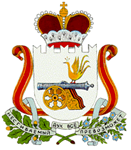    АДМИНИСТРАЦИЯ НОВОМИХАЙЛОВСКОГО СЕЛЬСКОГО ПОСЕЛЕНИЯ  МОНАСТЫРЩИНСКОГО РАЙОНА СМОЛЕНСКОЙ ОБЛАСТИП О С Т А Н О В Л Е Н И Еот  19.11.2020г.                               №38	В соответствии с Федеральным законом от 06.10.2003 №131 -ФЗ «Об общих принципах организации местного самоуправления в Российской Федерации», Уставом Новомихайловского сельского поселения Монастырщинского района Смоленской области. Администрация Новомихайловского сельского поселения  Монастырщинского района Смоленской области п о с т а н о в л я е т:Назначить публичные слушания по проекту решения «О бюджете Новомихайловского сельского поселения Монастырщинского района Смоленской области на 2021 год и на плановый период 2022 и 2023 годов» на 10 часов 00 минут 04 декабря 2020 года в здании Администрации  Новомихайловского сельского поселения Монастырщинского района Смоленской области по адресу: д.Михайловка д.№3.Опубликовать настоящее постановление и проект решения «О бюджете Новомихайловского сельского поселения  Монастырщинского района Смоленской области на 2021 год и на плановый период 2022 и 2023 годов» в  информационной газете Администрации Новомихайловского сельского поселения Монастырщинского района Смоленской области   «Новомихайловский вестник» и разместить на официальном сайте Администрации  Новомихайловского сельского поселения Монастырщинского района Смоленской области.Контроль  за исполнением настоящего постановления оставляю за собой.Глава муниципального образованияНовомихайловского сельского поселения  Монастырщинского районаСмоленской области 							       С.В.ИвановПроектСОВЕТ ДЕПУТАТОВНОВОМИХАЙЛОВСКОГО СЕЛЬСКОГО ПОСЕЛЕНИЯМОНАСТЫРЩИНСКОГО РАЙОНАСМОЛЕНСКОЙ ОБЛАСТИРЕШЕНИЕОт                        2020г.                 № 1. Утвердить основные характеристики бюджета Новомихайловского сельского поселения Монастырщинского района Смоленской области на 2021 год:1) общий объем доходов бюджета Новомихайловского сельского поселения Монастырщинского района Смоленской области в сумме  3 735,0 тыс. рублей, в том числе объем безвозмездных поступлений в сумме  1 691,8 тыс. рублей, из которых объем получаемых межбюджетных трансфертов  1 691,8 тыс. рублей;2) общий объем расходов бюджета Новомихайловского сельского поселения Монастырщинского района Смоленской области в сумме 3 735,0 тыс. рублей;3) дефицит бюджета Новомихайловского сельского поселения Монастырщинского района Смоленской области в сумме 0,0 тыс. рублей, что составляет 0,0 процентов от утвержденного общего годового объема доходов бюджета Новомихайловского сельского поселения Монастырщинского района Смоленской области без учета утвержденного объема безвозмездных поступлений.2. Утвердить общий объем межбюджетных трансфертов, предоставляемых бюджетам бюджетной системы Российской Федерации в 2021 году из бюджета Новомихайловского сельского поселения Монастырщинского района Смоленской области, в сумме 18,8 тыс. рублей, в том числе общий объем межбюджетных трансфертов, предоставляемых бюджету муниципального района из бюджета Новомихайловского сельского поселения Монастырщинского района Смоленской области в 2021 году, в сумме 18,8 тыс. рублей.3. Утвердить основные характеристики бюджета Новомихайловского сельского поселения Монастырщинского района Смоленской области на плановый период 2022 и 2023 годов:1) общий объем доходов бюджета Новомихайловского сельского поселения Монастырщинского района Смоленской области на 2022 год в сумме  3 905,3 тыс. рублей, в том числе объем безвозмездных поступлений в сумме 1 775,9 тыс. рублей, из которых объем получаемых межбюджетных трансфертов  1 775,9 тыс. рублей, и на 2023 год  в сумме  4 104,7 тыс. рублей, в том числе объем безвозмездных поступлений в сумме  1 879,5 тыс. рублей, из которых объем получаемых межбюджетных трансфертов 1 879,5 тыс. рублей;2) общий объем расходов бюджета Новомихайловского сельского поселения Монастырщинского района Смоленской области на 2022 год в сумме  3 905,3 тыс. рублей, в том числе условно утвержденные расходы (без учета расходов Новомихайловского сельского поселения Монастырщинского района Смоленской области, предусмотренных за счет межбюджетных трансфертов из других бюджетов бюджетной системы Российской Федерации, имеющих целевое назначение) в сумме 96,3 тыс. рублей, и на 2023 год в сумме  4 104,7 тыс. рублей, в том числе условно утвержденные расходы (без учета расходов Новомихайловского сельского поселения Монастырщинского района Смоленской области, предусмотренных за счет межбюджетных трансфертов из других бюджетов бюджетной системы Российской Федерации, имеющих целевое назначение) в сумме 202,5 тыс. рублей;3) дефицит бюджета Новомихайловского сельского поселения Монастырщинского района Смоленской области на 2022 год в сумме 0,0 тыс. рублей, что составляет 0,0 процентов от утвержденного общего годового объема доходов бюджета Новомихайловского сельского поселения Монастырщинского района Смоленской области без учета утвержденного объема безвозмездных поступлений, и на 2023 год в сумме 0,0 тыс. рублей, что составляет 0,0 процентов от утвержденного общего годового объема доходов бюджета Новомихайловского сельского поселения Монастырщинского района Смоленской области без учета утвержденного объема безвозмездных поступлений.4. Утвердить общий объем межбюджетных трансфертов, предоставляемых бюджетам бюджетной системы Российской Федерации из бюджета Новомихайловского сельского поселения Монастырщинского района Смоленской области в 2022 году, в сумме  18,8 тыс. рублей, в том числе общий объем межбюджетных трансфертов, предоставляемых бюджету муниципального района из бюджета Новомихайловского сельского поселения Монастырщинского района Смоленской области в 2022 году, в сумме 18,8 тыс. рублей.5. Утвердить общий объем межбюджетных трансфертов, предоставляемых бюджетам бюджетной системы Российской Федерации из бюджета Новомихайловского сельского поселения Монастырщинского района Смоленской области в 2023 году, в сумме  18,8 тыс. рублей, в том числе общий объем межбюджетных трансфертов, предоставляемых бюджету муниципального района из бюджета Новомихайловского сельского поселения Монастырщинского района Смоленской области в 2023 году, в сумме  18,8 тыс. рублей.6.Утвердить источники финансирования дефицита бюджета Новомихайловского сельского поселения Монастырщинского района Смоленской области: 1) на 2021 год согласно приложению 1 к настоящему решению;2) на плановый период 2022 и 2023 годов согласно приложению 2 к настоящему решению.7. Утвердить перечень главных администраторов доходов бюджета Новомихайловского сельского поселения Монастырщинского района Смоленской области согласно приложению 3 к настоящему решению.8. Утвердить перечень главных администраторов источников финансирования дефицита бюджета Новомихайловского сельского поселения Монастырщинского района Смоленской области согласно приложению 4 к настоящему решению.9. Утвердить нормативы распределения доходов между бюджетом муниципального образования «Монастырщинский район» Смоленской области и бюджетами поселений на 2021 год и на плановый период 2022 и 2023 годов согласно приложению 5 к настоящему решению. 10. Утвердить прогнозируемые доходы бюджета Новомихайловского сельского поселения Монастырщинского района Смоленской области, за исключением безвозмездных поступлений:1) на 2021 год согласно приложению 6 к настоящему решению; 2) на плановый период 2022 и 2023 годов согласно приложению 7 к настоящему решению.11. Утвердить прогнозируемые безвозмездные поступления в бюджет Новомихайловского сельского поселения Монастырщинского района Смоленской области:1) на 2021 год согласно приложению 8 к настоящему решению; 2) на плановый период 2022 и 2023 годов согласно приложению 9 к настоящему решению.12. Утвердить распределение бюджетных ассигнований по разделам, подразделам, целевым статьям (муниципальным программам и непрограммным направлениям деятельности), группам (группам и подгруппам) видов расходов классификации расходов бюджетов:1) на 2021 год согласно приложению 10 к настоящему решению;2) на плановый период 2022 и 2023 годов согласно приложению 11 к настоящему решению. 13. Утвердить распределение бюджетных ассигнований по целевым статьям (муниципальным программам и непрограммным направлениям деятельности), группам (группам и подгруппам) видов расходов классификации расходов бюджетов: 1) на 2021 год согласно приложению 12 к настоящему решению; 2) на плановый период 2022 и 2023 годов согласно приложению 13 к настоящему решению.14. Утвердить ведомственную структуру расходов бюджета Новомихайловского сельского поселения Монастырщинского района Смоленской области (распределение бюджетных ассигнований по главным распорядителям бюджетных средств, разделам, подразделам, целевым статьям (муниципальным программам и непрограммным направлениям деятельности), группам (группам и подгруппам) видов расходов классификации расходов бюджетов:  на 2021 год согласно приложению 14 к настоящему решению; на плановый период 2022 и 2023 годов согласно приложению 15 к настоящему решению.15. Утвердить общий объем бюджетных ассигнований, направляемых на исполнение публичных нормативных обязательств, в 2021 году в сумме  68,0 тыс. рублей, в 2022 году в сумме 75,0 тыс. рублей, в 2023 году в сумме 85,0 тыс. рублей.16. Утвердить объем бюджетных ассигнований на финансовое обеспечение реализации муниципальных программ в 2021 году в сумме 3 083,5 тыс. рублей, в 2022 году в сумме 3 157,0 тыс. рублей, в 2023 году в сумме 3 243,1 тыс. рублей.Утвердить распределение бюджетных ассигнований по муниципальным программам и непрограммным направлениям деятельности: на 2021 год согласно приложению 16 к настоящему решению; на плановый период 2022 и 2023 годов согласно приложению 17 к настоящему решению.17. Утвердить объем бюджетных ассигнований дорожного фонда Новомихайловского сельского поселения Монастырщинского района Смоленской области:   1)  на 2021 год в сумме  889,9 тыс. рублей;    2)  на 2022 год  в сумме 921,8 тыс. рублей;   3)  на 2023 год в сумме  956,2 тыс. рублей. 								Утвердить прогнозируемый объем доходов бюджета Новомихайловского сельского поселения Монастырщинского района Смоленской области в части доходов, установленных решением Совета депутатов Новомихайловского сельского поселения Монастырщинского района Смоленской области от 21.10.2013г. №11 «О дорожном фонде Новомихайловского сельского поселения Монастырщинского района Смоленской области»:1)  в 2021 году в сумме 889,9 тыс. рублей согласно приложению 18 к настоящему решению.2) в плановом периоде 2022 и 2023 годов в сумме 921,8 тыс. рублей и в сумме 956,2 тыс. рублей соответственно согласно приложению 19 к настоящему решению.18.Утвердить в составе расходов бюджета Новомихайловского сельского поселения Монастырщинского района Смоленской области резервный фонд Администрации Новомихайловского сельского поселения Монастырщинского района Смоленской области:1) на 2021 год в размере 5,0 тыс. рублей, что составляет 0,13 процента от общего объема расходов бюджета;2) на 2022 год в размере 5,0 тыс. рублей, что составляет 0,13 процента от общего объема расходов бюджета;3) на 2023 год в размере 10,0 тыс. рублей, что составляет 0,24 процента от общего объема расходов бюджета.19. Утвердить Программу муниципальных внутренних заимствований Новомихайловского сельского поселения Монастырщинского района Смоленской области: 1) на 2021 год согласно приложению 20 к настоящему решению;            2) на плановый период 2022 и 2023 годов согласно приложению 21 к настоящему решению.20. Установить: 1) предельный объем муниципального долга на 2021 год в сумме 0,0 тыс. рублей;2) верхний предел муниципального внутреннего долга на 1 января 2022 года по долговым обязательствам Новомихайловского сельского поселения Монастырщинского района Смоленской области в сумме 0,0 тыс. рублей, в том числе верхний предел долга по муниципальным гарантиям Новомихайловского сельского поселения Монастырщинского района Смоленской области в сумме 0,0 тыс. рублей;3) предельный объем муниципального долга на 2022 год в сумме 0,0 тыс. рублей;4) верхний предел муниципального внутреннего долга на 1 января 2023 года по долговым обязательствам Новомихайловского сельского поселения Монастырщинского района Смоленской области в сумме 0,0 тыс. рублей, в том числе верхний предел долга по муниципальным гарантиям Новомихайловского сельского поселения Монастырщинского района Смоленской области в сумме 0,0 тыс. рублей;5) предельный объем муниципального долга на 2023 год в сумме 0,0 тыс. рублей;          6) верхний предел муниципального внутреннего долга на 1 января 2024 года по долговым обязательствам Новомихайловского сельского поселения Монастырщинского района Смоленской области в сумме 0,0 тыс. рублей, в том числе верхний предел долга по муниципальным гарантиям Новомихайловского сельского поселения Монастырщинского района Смоленской области в сумме 0,0 тыс. рублей.21. Утвердить объем расходов бюджета Новомихайловского сельского поселения Монастырщинского района Смоленской области на обслуживание муниципального долга:        1) в 2021 году в размере 0,0 тыс. рублей, что составляет 0,0 процентов от объема расходов бюджета Новомихайловского сельского поселения Монастырщинского района Смоленской области, за исключением объема расходов, которые осуществляются за счет субвенций, предоставляемых из бюджетов бюджетной системы Российской Федерации;      2) в 2022 году в размере 0,0 тыс. рублей, что составляет 0,0 процентов от объема расходов бюджета Новомихайловского сельского поселения Монастырщинского района Смоленской области, за исключением объема расходов, которые осуществляются за счет субвенций, предоставляемых из бюджетов бюджетной системы Российской Федерации;      3) в 2023 году в размере 0,0 тыс. рублей, что составляет 0,0 процентов от объема расходов бюджета Новомихайловского сельского поселения Монастырщинского района Смоленской области, за исключением объема расходов, которые осуществляются за счет субвенций, предоставляемых из бюджетов бюджетной системы Российской Федерации.22. 1.Утвердить Программу муниципальных гарантий Новомихайловского сельского поселения Монастырщинского района Смоленской области:         1) на 2021 год согласно приложению 22 к настоящему решению;          2) на плановый период 2022 и 2023 годов согласно приложению 23 к настоящему решению.2. Утвердить в составе Программы муниципальных гарантий Новомихайловского сельского поселения Монастырщинского района Смоленской области: 1) на 2021 год общий объем бюджетных ассигнований, предусмотренных на исполнение муниципальных гарантий Новомихайловского сельского поселения Монастырщинского района Смоленской области по возможным гарантийным случаям в 2021 году в сумме 0,0 тыс. рублей; 2) на плановый  период  2022 и 2023 годов общий объем бюджетных ассигнований, предусмотренных на исполнение муниципальных гарантий Новомихайловского сельского поселения Монастырщинского района Смоленской области по возможным гарантийным случаям в 2022 году в сумме 0,0 тыс. рублей, в 2023 году в сумме 0,0 тыс. рублей.23. Настоящее решение вступает в силу с 1 января 2021 года.Глава муниципального образования Новомихайловского сельского поселения Монастырщинского района Смоленской области                                                    С.В. ИвановНаименование налога2019 год (факт)2020 год (оценка)ПрогнозПрогнозПрогнозНаименование налога2019 год (факт)2020 год (оценка)2021 год2022 год2023 годВсего35,035,035,035,035,0в том числе:Земельный налог35,035,035,035,035,0Налог на имущество физических лиц0,00,00,00,00,0Главы муниципального образования Новомихайловского сельского поселенияМонастырщинский районаСмоленской области                                                               С.В. Иванов 2020 г.в % к  2019 г.Зерна в бункерном весе, тонн5284,0107,8Картофеля, тонн900,075,0Овощей, тонн40,596,0Наименование налога2019 год (факт)2020 год (оценка)ПрогнозПрогнозПрогнозНаименование налога2019 год (факт)2020 год (оценка)2021 год2022 год2023 годВсего35,035,035,035,035,0в том числе:Земельный налог35,035,035,035,035,0Налог на имущество физических лиц0,00,00,00,00,0ОСНОВНЫЕ ПАРАМЕТРЫПРОГНОЗА СОЦИАЛЬНО-ЭКОНОМИЧЕСКОГО РАЗВИТИЯ  НОВОМИХАЙЛОВСКОГО СЕЛЬСКОГО ПОСЕЛЕНИЯ МОНАСТЫРЩИНСКОГО РАЙОНА СМОЛЕНСКОЙ ОБЛАСТИ НА ДОЛГОСРОЧНЫЙ ПЕРИОД2020 - 2025 года (тыс. рублей) (тыс. рублей) (тыс. рублей) (тыс. рублей) (тыс. рублей) (тыс. рублей)Показатель2020 год2021 год2022 год2023 год2024 год2024 год2025 годДоходы, всего3 922,13 732,03 905,34 104,7в том числе:налоговые доходы2 314,22 043,22 129,42 225,2из них:налог на доходы физических лиц792,8812,5853,9900,0налог на имущество 37,756,560,366,3неналоговые доходы0,00,00,00,0безвозмездные поступления1 607,91 691,81 775,91 879,5из них:дотации1 544,61 638,01 721,61 823,1субсидии0,0субвенции63,353,854,356,4Расходы, всего3 922,13 735,03 905,34 104,7в том числе:межбюджетные трансферты18,218,818,818,8расходы без учета межбюджетных трансфертов3 903,93 716,23 886,54 085,9Дефицит/профицит0,00,00,00,0                                                                                                                                                                                       (тыс. рублей)                                                                                                                                                                                       (тыс. рублей)                                                                                                                                                                                       (тыс. рублей)                                                                                                                                                                                       (тыс. рублей)                                                                                                                                                                                       (тыс. рублей)                                                                                                                                                                                       (тыс. рублей)Показатель2020 год2021 год2022 год2023 год2023 год2024год 2025 годРасходы, всего3 922,13 735,03 905,34 104,74 104,7в том числе:расходы на реализацию муниципальных программ:1. Муниципальная программа «Создание условий для эффективного управления муниципальным образованием  Новомихайловским сельским поселением Монастырщинского района Смоленской области1 924,11 911,01 863,71 813,51 813,5 2. Муниципальная программа «Энергосбережение и повышение энергетической эффективности Новомихайловского сельского поселения Монастырщинского района Смоленской области» 2,02,02,02,02,03. Муниципальная программа «Развитие и содержание автомобильных дорог местного значения и улично-дорожной сети Новомихайловского сельского поселения Монастырщинского района Смоленской области» 819,3889,9921,8956,2956,24. Муниципальная программа «Создание условий для обеспечения качественными услугами ЖКХ и благоустройство территории муниципального образования Новомихайловского сельского поселения Монастырщинского района Смоленской области» 343,6280,6369,5458,4458,4 Непрограммные  направления деятельности832,8651,5652,0659,1659,1О назначении публичных слушаний по проекту решения «О бюджете Новомихайловского сельского поселения  Монастырщинского района Смоленской области на 2021 год и на плановый период 2022 и 2023 годов»О бюджете Новомихайловского сельского поселения Монастырщинского района Смоленской области на 2021 год и на плановый период 2022 и 2023 годов  Глава муниципального образования Новомихайловского сельского поселения Монастырщинского района  Смоленской областиС.В. Иванов